Colegio Mercedes Marín del Solar
Asignatura: Música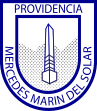 7° básicoLa décimaNombre:						Fecha: 			Curso:La décima es una estrofa poética de diez versos octosílabos que riman con una estructura definida (a-b-b-a-a-c-c-d-d-c), siguiendo esta estructura podemos decir que los versos 1- 4 y 5 riman respectivamente, además rima el verso 2 y con el 3, rima el verso 8 con el 9 y riman los versos 6-7 y 10.Ejemplo de una décima de Nano Stern:Calabaza, calabaza,cada uno pa su hogar,es la hora de parary de guardarse en la casa.Mientras la pandemia pasapor nuestra tierra chilenahay que tomársela en buenay cuidar de los más viejos:mejor seguir los consejosy quedarse en cuarentena.Análisis de la décima:Te dejo una décima de Violeta Parra para que hagas tú el análisisPa´cantar de un improvisose requiere buen talento,memoria y entendimiento,fuerza de gallo castizo.Cual vendaval de granizohan de florear los vocablos,se ha de asombrar hasta el diablocon muchas bellas razones,como en las conversacionesentre san Pedro y san Pablo.*Dejo el link de música de Violeta Parra hecha en décima para que la conozcas.https://www.youtube.com/watch?v=6YdqDEqOQT4VersoFrasedivisión silábicaCantidad de sílabasÚltima sílabaEstructura de Rima1Calabaza, calabaza,Ca-la-ba-za, ca-la-ba-za,8zaA2cada uno pa su hogar,ca-da u-no pa suho-ga-ar,8arB3es la hora de parares la ho-ra de pa-ra-ar8arB4y de guardarse en la casa.y de guar-dar-seen la ca-sa.8saA5Mientras la pandemia pasaMien-tras la pan-de-mia pa-sa8saA6por nuestra tierra chilenapor nues-tra tie-rra chi-le-na8naC7hay que tomársela en buenahay que to-már-se-laen bue-na8naC8y cuidar de los más viejos:y cui-dar de los más vie-jos8josD9mejor seguir los consejosme-jor se-guir los con-se-jos8josD10y quedarse en cuarentenay que-dar-seen cua-ren-te-na8naCVersoFrasedivisión silábicaCantidad de sílabasÚltima sílabaEstructura de Rima12345678910